John Q. StudentFebruary 12, 2014HW 06Table 1.  Summary of Male Cholesterol LevelsTable 2.  Summary of Female Cholesterol LevelsFigure 1.  Distribution of Female Cholesterol Levels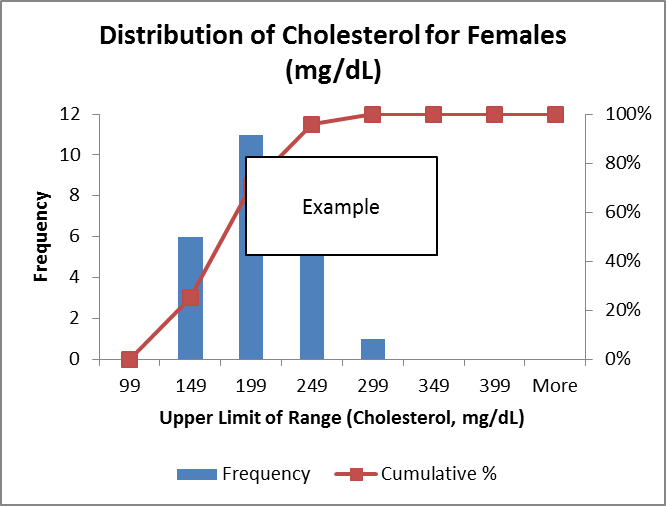 [Note: for the above I used the paste option "paste as picture" - John U.]Table 3.  Comparison of Male and Female Cholesterol LevelsConclusions(supply conclusions here)JMP Output(supply JMP output here)RangeBinCumulative(mg/dL)(mg/dL)FrequencyPercentPercent0 - <10099XXXXX.XXXXX.XX100 - <150149XXXXX.XXXXX.XX150 - <200199XXXXX.XXXXX.XX200 - <250249XXXXX.XXXXX.XX250 - <300299XXXXX.XXXXX.XX300 - < 350349XXXXX.XXXXX.XX350 - <400399XXXXX.XXXXX.XXMoreMoreXXXXX.XXXXX.XXRangeBinCumulative(mg/dL)(mg/dL)FrequencyPercentPercent0 - <10099XXXXX.XXXXX.XX100 - <150149XXXXX.XXXXX.XX150 - <200199XXXXX.XXXXX.XX200 - <250249XXXXX.XXXXX.XX250 - <300299XXXXX.XXXXX.XX300 - < 350349XXXXX.XXXXX.XX350 - <400399XXXXX.XXXXX.XXMoreMoreXXXXX.XXXXX.XXRangeMaleMaleFemaleFemale(mg/dL)FrequencyPercentFrequencyPercent0 - <100XXXXX.XXXXXXX.XX100 - <150XXXXX.XXXXXXX.XX150 - <200XXXXX.XXXXXXX.XX200 - <250XXXXX.XXXXXXX.XX250 - <300XXXXX.XXXXXXX.XX300 - < 350XXXXX.XXXXXXX.XX350 - <400XXXXX.XXXXXXX.XXTotalXXXXX.XXXXXXX.XX